Положение ПРБ от 26 июня 2007 года N 78-П (САЗ 08-7) Об осуществлении банками операций с драгоценными металлами Утверждено решением правления Приднестровского республиканского банка Протокол N 22 от 26 июня 2007 года Зарегистрирован Министерством юстиции Приднестровской Молдавской Республики Регистрационный N 4317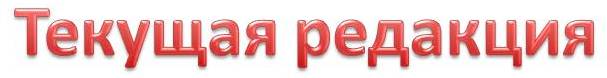 С дополнениями и изменениями, внесенными 
Указанием ПРБ от 16 мая 2008 года N 282-У (Регистрационный N 4434 от 28 мая 2008 года) (САЗ 08-21); от 3 марта 2011 года N 442-У (Регистрационный N 5600 от 19 апреля 2011 года) (САЗ 11-16); от 15 июля 2011 года N 470-У(Регистрационный N 5716 от 11 августа 2011 года) (САЗ 11-32); от 19 декабря 2013 года N 741-У (Регистрационный N 6658 от 26 декабря 2013 года) (САЗ 13-51); от 9 июня 2015 года N 847-У (Регистрационный N 7160 
от 24 июня 2015 года) (САЗ 15-26); от 21 июля 2016 года N 921-У 
(Регистрационный N 7507-1 от 3 августа 2016 года) (САЗ 16-31); от 20 августа 2018 года N 1100-У (Регистрационный N 8456 от 5 октября 2018 года) (САЗ 18-40); от 24 декабря 2019 года N 1229-У N 1229-У (Регистрационный N 9338 от 3 февраля 2020 года) (САЗ 20-6); от 08 июля 2022 года N 1421-УНастоящее Положение разработано в соответствии с Законом Приднестровской Молдавской Республики от 7 мая 2007 года «О центральном банке Приднестровской Молдавской Республики» (газета «Приднестровье» N 97 (3120) от 1 июня 2007 года); Законом Приднестровской Молдавской Республики от 1 декабря 1993 года «О банках и банковской деятельности в Приднестровской Молдавской Республике» (СЗМР 93-2), с изменениями и дополнениями, внесенными законами Приднестровской Молдавской Республики от 14 мая 1996 года N 6-ЗИД (СЗМР 96-2), от 13 июля 2001 года 
N 29-ЗД-III газета «Приднестровье» N 132 (1642) от 18 июля 2001 года, от 10 июля 2002 года N 152-ЗИД-III (САЗ 02-28), от 31 октября 2002 года N 202-ЗД-III (САЗ 02-44), от 25 октября 2005 года N 648-ЗИД-III (САЗ 05-44), от 31 октября 2006 года N 112-ЗИД-IV (САЗ 06-45), от 12 июня 2007 года N 223-ЗИД-IV («Официальный вестник», спец. выпуск газеты «Приднестровье» NN 23-27 2007 года, от 29 июня 2007 года), и определяет порядок проведения банками Приднестровской Молдавской Республики операций с драгоценными металлами. Настоящее Положение распространяется на банки Приднестровской Молдавской Республики (далее - банки), имеющие право осуществлять операции с драгоценными металлами в соответствии с лицензией Приднестровского республиканского банка. Глава 1. Общие положения  В целях настоящего Положения используются следующие понятия: а) Драгоценные металлы - золото, серебро, платина и палладий (Изменено Указанием от 08.07.2022 N 1421-У), соответствующие действующим государственным или международным стандартам качества, в стандартных или мерных слитках и монетах, изготовленных из драгоценных металлов; Подпункт изменен Указанием ПРБ от 9 июня 2015 года N 847-У. б) Проба - характеристика сплава, удостоверяющая количество массовых долей драгоценного металла в одной тысяче массовых долей сплава; в) Масса в лигатуре (лигатурная масса) - фактическая общая масса сплава, содержащего драгоценный металл; г) Масса металла в чистоте (чистая масса) - фактическая масса основного драгоценного металла в сплаве; д) Аффинированные драгоценные металлы - драгоценные металлы, очищенные от примесей и сопутствующих компонентов, доведенные до качества, соответствующего мировым стандартам, принятым Лондонской ассоциацией рынка драгоценных металлов и участниками Лондонского рынка платины и палладия, или действующим международным стандартам; е) Стандартные слитки - слитки драгоценных металлов, которые соответствуют мировым стандартам качества, принятым Лондонской ассоциацией рынка драгоценных металлов и участниками Лондонского рынка платины и палладия, или техническим требованиям ГОСТ (ГОСТ 28058-89, ГОСТ 28595-90, ГОСТ 12341-81, ГОСТ 12340-81), принятым Межгосударственным Советом стандартизации, метрологии и сертификации (далее - стандарты качества), имеющие следующие номиналы массы и пробы: Таблица 1 ж) Мерные слитки - слитки драгоценных металлов, соответствующие стандартам качества, лигатурной массой до 1 килограмма; з) Монеты, изготовленные из драгоценных металлов - монеты иностранного государства с пробами не ниже, чем: для золота - 900,0, для серебра - 900,0, для платины и палладия - 999,0; и) Партия драгоценных металлов - драгоценные металлы одной марки и одной плавки; к) Паспорт (сертификат качества) предприятия-изготовителя - письменный документ предприятия - изготовителя, содержащий сведения о соответствии драгоценных металлов стандартам качества и удостоверяющий наименование драгоценного металла, его пробу, серийный номер и идентифицирующий предприятие - изготовителя; Подпункт изменен Указанием ПРБ от 21 июля 2016 года N 921-У. л) Металлический счет ответственного хранения - счет, открываемый банком клиенту для учета драгоценных металлов, переданных на ответственное хранение в банк с сохранением при этом их индивидуальных признаков (наименование, количество, проба, производитель, серийный номер и т.д.); м) Обезличенный металлический счет - счет, открываемый банком клиенту для учета драгоценных металлов, за исключением монет из драгоценных металлов, без указания их индивидуальных признаков и осуществления операций в соответствии с действующим законодательством. (Изменён Указанием от 08.07.2022 N 1421-У)  Порядок совершения операций с драгоценными металлами, включая ввоз и вывоз драгоценных металлов, осуществляется банками в соответствии с законодательством Приднестровской Молдавской Республики, а также с нормативным актом Приднестровского республиканского банка, регламентирующим порядок осуществления кредитными организациями банками операций с драгоценными металлами. Все денежные требования и обязательства, возникающие при совершении операций с драгоценными металлами на территории Приднестровской Молдавской Республики, должны быть выражены в рублях Приднестровской Молдавской Республики.  Бухгалтерский учёт операций с драгоценными металлами и монетами из драгоценных металлов осуществляется в соответствии с нормативными актами Приднестровского республиканского банка, регламентирующими план счетов и правила ведения бухгалтерского учета в банках и кредитных организациях.В целях учета и отражения операций с драгоценными металлами и монетами из драгоценных металлов в финансовой отчетности банков используются коды соответствующих драгоценных металлов, установленные в классификаторе драгоценных металлов (Приложение N 2). Пункт изменен Указанием ПРБ от 9 июня 2015 года N 847-У. При отражении в бухгалтерском учёте активов и обязательств, выраженных в учетных единицах массы драгоценных металлов на обезличенных металлических счетах, применяются учётные цены на соответствующие аффинированные драгоценные металлы в виде стандартных слитков, установленные Приднестровским республиканским банком. (Дополнена Указанием от 08.07.2022 N 1421-У) Проведение контрольного взвешивания, определение массы и стоимости драгоценных металлов осуществляется в соответствии с нормативным актом Приднестровского республиканского банка, регламентирующим правила учета и хранения драгоценных металлов в кредитных организациях, расположенных на территории Приднестровской Молдавской Республики.Пункт изменен Указанием ПРБ от 21 июля 2016 года N 921-У.5-1. В помещении для совершения операций с ценностями в доступном для обзора клиентами месте размещается следующая информация: а) перечень операций с драгоценными металлами, которые осуществляет банк; б) копия распоряжения банка об установлении цен покупки-продажи драгоценных металлов; в) выписка из приказа об установлении тарифов комиссионного вознаграждения за осуществляемые банком операции с драгоценными металлами.Пункт введен Указанием ПРБ от 21 июля 2016 года N 921-У.5-2. Для осуществления приема, выдачи драгоценных металлов клиент (за исключением физических лиц) или его представитель предъявляет паспорт или другой документ, удостоверяющий личность в соответствии с законодательством Приднестровской Молдавской Республики. Идентификация клиента – физического лица осуществляется в порядке, предусмотренном законодательством Приднестровской Молдавской Республики в части противодействия легализации (отмыванию) доходов, полученных незаконным путем. При выдаче представителю клиента драгоценных металлов представитель клиента также предъявляет доверенность, оформленную в соответствии с законодательством Приднестровской Молдавской Республики.Пункт введен Указанием ПРБ от 21 июля 2016 года N 921-У.Пункт изменен Указанием ПРБ от 24 декабря 2019 года N 1229-У Цены на покупаемые и продаваемые драгоценные металлы, а также тарифы на иные банковские операции с драгоценными металлами устанавливаются банками самостоятельно с учетом законодательства Приднестровской Молдавской Республики и нормативных правовых актов Приднестровского республиканского банка.  При проведении операций с драгоценными металлами банки соблюдают действующие лимиты открытых валютных позиций, установленные Приднестровским республиканским банком.  Операции и сделки банками осуществляются только с драгоценными металлами, соответствующими действующим государственным или международным стандартам качества, в стандартных или мерных слитках и монетах, изготовленных из драгоценных металлов.Драгоценные металлы, несоответствующие действующим государственным или международным стандартам качества, банки вправе принимать на ответственное хранение как прочие ценности. Пункт изменен Указанием ПРБ от 9 июня 2015 года N 847-У. Банки имеют право продавать драгоценные металлы с физической поставкой или без нее банкам и физическим лицам. Продажа драгоценных металлов юридическим лицам (кроме банков и юридических лиц, занимающихся продажей, изготовлением и ремонтом ювелирных изделий) осуществляется без физической поставки. Банки осуществляют операции с физической поставкой драгоценных металлов только при наличии документов, подтверждающих их качество и происхождение - паспорта (сертификата качества) предприятия-изготовителя. Не допускается использование драгоценных металлов как средства обращения, кроме случаев, предусмотренных действующим законодательством. (Изменён Указанием от 08.07.2022 N 1421-У) Платежи по операциям с драгоценными металлами могут осуществляться в наличной и безналичной форме в порядке, установленном законодательством Приднестровской Молдавской Республики и нормативными правовыми актами Приднестровского республиканского банка. Комиссионные вознаграждения по операциям с драгоценными металлами, а также неустойки (штрафы, пеня) выплачиваются банку в рублях Приднестровской Молдавской Республики. Начисление процентов по привлеченным драгоценным металлам, осуществляется банком в граммах чистой массы драгоценного металла (для золота), в граммах лигатурной массы (для серебра, платины и палладия) по ставке, установленной банком в соответствии с условиями договора об открытии соответствующего счета. Проценты зачисляются на счет клиента в срок и в размере, указанном в договоре. Проценты, в соответствии с условиями заключённого договора, могут быть выплачены банком в виде драгоценных металлов или в денежном эквиваленте, который определяется по учетной цене соответствующего драгоценного металла, установленной Приднестровским республиканским банком на дату выплаты процентов. Пункт изменен Указанием ПРБ от 21 июля 2016 года N 921-У.Пункт исключен Указанием ПРБ от 21 июля 2016 года N 921-У.Пункт исключен Указанием ПРБ от 21 июля 2016 года N 921-У.Операции и сделки с драгоценными металлами осуществляются в соответствии с правилами, разработанными банком самостоятельно с учетом требований нормативного акта Приднестровского республиканского банка, регламентирующего правила учета и хранения драгоценных металлов в кредитных организациях, расположенных на территории Приднестровской Молдавской Республики.            Пункт изменен Указаниями ПРБ от 9 июня 2015 года N 847-У; от 21 июля 2016 года N 921-У.        17-1. Для учёта операций физических лиц, юридических лиц, банков с драгоценными металлами, за исключением монет из драгоценных металлов, без указания их индивидуальных признаков банки открывают обезличенные металлические счета (счет в драгоценных металлах физического или юридического лица, корреспондентский счет в драгоценных металлах или депозитный счет в драгоценных металлах).        Открытие, изменение, переоформление и закрытие счетов в драгоценных металлах физического или юридического лица, корреспондентских счетов в драгоценных металлах и депозитных счетов в драгоценных металлах осуществляется банками в порядке, определенном нормативным правовым актом центрального банка Приднестровской Молдавской Республики о порядке открытия, ведения, переоформления и закрытия счетов в банках Приднестровской Молдавской Республики для текущих валютных счетов, корреспондентских счетов и депозитных счетов соответственно. Для учёта операции ответственного хранения драгоценных металлов банки открывают металлические счета ответственного хранения. (Изменён Указанием от 08.07.2022 N 1421-У)17-2. Изменение индивидуальных характеристик драгоценных металлов при их зачислении и выдаче со счета в физической форме и отклонение массы металла, учитываемого на обезличенном металлическом счете, от массы металла, подлежащего возврату с этого счета в физической форме, устанавливается договором обезличенного металлического счета. Пункт введен Указанием ПРБ от 9 июня 2015 года N 847-У. Глава 2. Виды операций банков с драгоценными металлами Банки имеют право осуществлять следующие операции и сделки с драгоценными металлами как за свой счет, так и за счет клиентов (по договорам комиссии и поручения): а) покупку и продажу драгоценных металлов; б) привлечение драгоценных металлов во вклады (депозиты) от физических и юридических лиц; в) размещение драгоценных металлов от своего имени и за свой счет в Приднестровском республиканском банке, банках-резидентах и банках-нерезидентах; г) предоставление и получение драгоценных металлов в качестве залога; д) ответственное хранение драгоценных металлов; е) перевозку драгоценных металлов; ж) обмен слитков драгоценного металла на слитки (слиток) этого же металла меньшей (большей) массы. Выпуск банками сберегательных (депозитных) сертификатов в драгоценных металлах не разрешается. Драгоценные металлы, принятые от клиента на ответственное хранение, не являются привлеченными средствами банка и не могут быть размещены или иным образом использованы банком от своего имени и за свой счет.Пункт изменен Указанием ПРБ от 9 июня 2015 года N 847-У. Глава 3. Особенности проведения и учета операций банков с драгоценными металлами Глава исключена Указанием ПРБ от 9 июня 2015 года N 847-У.Глава 4. Порядок приема, выдачи и обмена драгоценных металлов банкамиГлава исключена Указанием ПРБ от 21 июля 2016 года N 921-У.Глава 5. Отчетность по операциям с драгоценными металлами Ежеквартально, не позднее 15 числа месяца, следующего за отчетным периодом, банки представляют в Приднестровский республиканский банк Отчет об операциях с драгоценными металлами, в виде форматного электронного документа, заверенного электронной подписью, в соответствии со структурой форматного электронного документа «Отчет об операциях с драгоценными металлами» и требованиями о порядке определения и отражения отчетных данных, изложенными в Приложении N 13 к настоящему Положению.Пункт изменен Указанием ПРБ от 24 декабря 2019 года N 1229-УОтчет формируется на основании сводных данных по банку, включая филиалы. Глава 6. Заключительные положения Регулирование и контроль (надзор) за осуществление банками операций с драгоценными металлами осуществляет Приднестровский республиканский банк. В случае нарушения требований настоящего Положения, банк несет ответственность, предусмотренную действующим законодательством Приднестровской Молдавской Республики. Настоящее Положение вступает в силу по истечении 7 рабочих дней со дня официального опубликования.   г. Тирасполь   «26» июня .   N 78-ППриложение N 1к Положению Приднестровского республиканского банка от 26 июня 2007 года N 78-П «Об осуществлении банками операций с драгоценными металлами»Приложение исключено Указанием ПРБ от 21 июля 2016 года N 921-У.Приложение N 2к Положению Приднестровского республиканского банка от 26 июня 2007 года N 78-П «Об осуществлении банками операций с драгоценными металлами» Классификатор драгоценных металловПриложение N 3к Положению Приднестровского республиканского банка от 26 июня 2007 года N 78-П «Об осуществлении банками операций с драгоценными металлами» Приложение исключено Указанием ПРБ от 21 июля 2016 года N 921-У.Приложение N 4к Положению Приднестровского республиканского банка от 26 июня 2007 года N 78-П «Об осуществлении банками операций с драгоценными металлами»Приложение исключено Указанием ПРБ от 21 июля 2016 года N 921-У. Приложение N 5к Положению Приднестровского республиканского банка от 26 июня 2007 года N 78-П «Об осуществлении банками операций с драгоценными металлами»Приложение исключено Указанием ПРБ от 21 июля 2016 года N 921-У.Приложение N 6к Положению Приднестровского республиканского банка от 26 июня 2007 года N 78-П «Об осуществлении банками операций с драгоценными металлами»Приложение исключено Указанием ПРБ от 21 июля 2016 года N 921-У. Приложение N 7к Положению Приднестровского республиканского банка от 26 июня 2007 года N 78-П «Об осуществлении банками операций с драгоценными металлами»Приложение исключено Указанием ПРБ от 21 июля 2016 года N 921-У. Приложение N 8к Положению Приднестровского республиканского банка от 26 июня 2007 года N 78-П «Об осуществлении банками операций с драгоценными металлами»Приложение исключено Указанием ПРБ от 21 июля 2016 года N 921-У.Приложение N 9к Положению Приднестровского республиканского банка от 26 июня 2007 года N 78-П «Об осуществлении банками операций с драгоценными металлами»Приложение исключено Указанием ПРБ от 21 июля 2016 года N 921-У.Приложение N 10к Положению Приднестровского республиканского банка от 26 июня 2007 года N 78-П «Об осуществлении банками операций с драгоценными металлами»Приложение исключено Указанием ПРБ от 21 июля 2016 года N 921-У.Приложение N 11к Положению Приднестровского республиканского банка от 26 июня 2007 года N 78-П «Об осуществлении банками операций с драгоценными металлами»Приложение исключено Указанием ПРБ от 21 июля 2016 года N 921-У. Приложение N 12к Положению Приднестровского республиканского банка от 26 июня 2007 года N 78-П «Об осуществлении банками операций с драгоценными металлами»Приложение исключено Указанием ПРБ от 21 июля 2016 года N 921-У.Приложение N 13к Положению Приднестровского республиканского банка от 26 июня 2007 года N 78-П «Об осуществлении банками операций с драгоценными металлами» ОТЧЕТОБ ОПЕРАЦИЯХ С ДРАГОЦЕННЫМИ МЕТАЛЛАМИза ______ квартал ______ годаРаздел 1. Сведения о движении драгоценныхметаллов в физической формеРаздел 2. Сведения об объемах экспортно-импортных операцийбанков с физической поставкой драгоценных металловРаздел 3. Сведения о движении драгоценных металловпо обезличенным металлическим счетам банкаРаздел 4. Сведения о движении драгоценных металловпо обезличенным металлическим счетам, открытым в банкеТРЕБОВАНИЯ К СОСТАВЛЕНИЮОТЧЕТА ОБ ОПЕРАЦИЯХ С ДРАГОЦЕННЫМИ МЕТАЛЛАМИПри составлении «Отчета об операциях с драгоценными металлами» (далее - Отчет) необходимо соблюдать следующие требования: 1. Отчет составляется на основании данных бухгалтерского учета. 2. Масса драгоценных металлов указывается в единицах количественного учета (граммах) с применением правила округления с точностью, приведенной в графе 3 таблицы 1 Приложения N 1 к настоящему Положению. 3. Суммы операций с драгоценными металлами отражаются в рублях Приднестровской Молдавской Республики с двумя знаками после запятой. 4. В разделе 1 Отчета сумма остатков и сумма полученных и выданных в течение отчетного периода средств по счетам в драгоценных металлах в физической форме должна соответствовать остаткам и суммам выданных и полученных в течение отчетного периода средств в драгоценных металлах по счетам учета драгоценных металлов в хранилищах и в пути в балансовом отчете банка. 5. В разделах 1, 3, 4 Отчета стоимостная оценка драгоценных металлов производится в соответствии с учетными ценами на драгоценные металлы, установленными Приднестровским республиканским банком на дату отражения операций в бухгалтерском учете. 6. В разделе 2 Отчета стоимостная оценка ввозимых (вывозимых) драгоценных металлов производится в соответствии с фактурной стоимостью, указанной в графе 22 грузовой таможенной декларации, оформленной при ввозе (вывозе) этих металлов. В случае если раздел «фактурная стоимость» графы 22 грузовой таможенной декларации не заполняется, стоимостную оценку ввозимых (вывозимых) драгоценных металлов необходимо производить в соответствии с графой 42 грузовой таможенной декларации. 7. В разделе 3 Отчета сумма остатков и оборотов по обезличенным металлическим счетам должна соответствовать остаткам и оборотам по активным обезличенным металлическим счетам в балансовом отчете банка. 8. В разделе 4 Отчета сумма остатков и оборотов по обезличенным металлическим счетам, открытым в банке, должна соответствовать остаткам и оборотам по пассивным обезличенным металлическим счетам в балансовом отчете банка. 9. Внебалансовые требования и обязательства, выраженные в драгоценных металлах, а также драгоценные металлы, принятые банком на ответственное хранение и находящиеся в хранилище банка, в Отчет не включаются. 10. Во всех разделах Отчета при переносе строк остатков на конец отчетного периода в строки остатков на начало следующего периода должно соблюдаться равенство весовых значений драгоценного металла.Структура форматного электронного документа«Отчет об операциях с драгоценными металлами»Таблица N 1Таблица N 2Лигатурная масса, граммПроба,не менееЗолотые 11000 - 13300 995,0 Серебряные 28000 - 32000 999,0 Платиновые не более 5500 999,5 Палладиевые не более 3500 999,5 И.о. председателя банкаА.П. МельникЦифровой кодАлфавитный кодНаименование959XAUзолото961XAGсеребро962XPTплатина964XPDпалладийКУБНаименование банкаНаименование банкаNп/пНаименованиепоказателяЗолотоЗолотоСереброСереброПлатинаПлатинаПалладийПалладийNп/пНаименованиепоказателячистая масса, г.сумма,
руб.лигатурная
масса, г.сумма,
руб.лигатурная
масса, г.сумма,
руб.лигатурная
масса, г.сумма,
руб.123456789101Остаток драгоценных металлов в физической форме на начало отчетного периода на территории ПМР2Остаток драгоценных металлов в физической форме на начало отчетного периода вне территории ПМР3Получено драгоценных металлов в физической форме в течение отчетного периода, в том числе:а) получено от резидентов:физических лиц;юридических лиц;банков;прочее;б) получено от нерезидентов123456789104Выдано драгоценных металлов в физической форме в течение отчетного периода, в том числе:а) выдано резидентам:физическим лицам;юридическим лицам;банкам;прочее;б) выдано нерезидентам5Остаток драгоценных металлов в физической форме на конец отчетного периода на территории ПМР6Остаток драгоценных металлов в физической форме на конец отчетного периода вне территории ПМРNп/пНаименованиепоказателяЗолотоЗолотоСереброСереброПлатинаПлатинаПалладийПалладийNп/пНаименованиепоказателячистая масса, г.сумма,
руб.лигатурная
масса, г.сумма,
руб.лигатурная
масса, г.сумма,
руб.лигатурная
масса, г.сумма,
руб.123456789101Ввезено на территорию ПМР в течение отчетного периода2Вывезено с территории ПМР в течение отчетного периода,в том числе по договорам комиссии, заключенными с:физическими лицами;юридическими лицами;банками;прочееNп/пНаименованиепоказателяЗолотоЗолотоСереброСереброПлатинаПлатинаПалладийПалладийNп/пНаименованиепоказателячистая масса, г.сумма,
руб.лигатурная
масса, г.сумма,
руб.лигатурная
масса, г.сумма,
руб.лигатурная
масса, г.сумма,
руб.12345678910I. Обезличенные металлические счета, открытые в банках-резидентахI. Обезличенные металлические счета, открытые в банках-резидентахI. Обезличенные металлические счета, открытые в банках-резидентахI. Обезличенные металлические счета, открытые в банках-резидентахI. Обезличенные металлические счета, открытые в банках-резидентахI. Обезличенные металлические счета, открытые в банках-резидентахI. Обезличенные металлические счета, открытые в банках-резидентахI. Обезличенные металлические счета, открытые в банках-резидентахI. Обезличенные металлические счета, открытые в банках-резидентахI. Обезличенные металлические счета, открытые в банках-резидентах1Остаток на обезличенных металлических счетах, открытых в банках-резидентах, на начало отчетного периода2Зачислено в течение отчетного периода на обезличенные счета размещения в драгоценных металлах, открытые в банках-резидентах3Списано в течение отчетного периода с обезличенных счетов размещения в драгоценных металлах, открытых в банках-резидентах4Зачислено в течение отчетного периода на корреспондентские счета в драгоценных металлах, открытые в банках-резидентах, в том числе:12345678910а) приобретено у банков-резидентов;б) приобретено у нерезидентов;в) привлечено от банков-резидентов;г) привлечено от банков-нерезидентов;д) прочее5Списано в течение отчетного периода с корреспондентских счетов в драгоценных металлах, открытых в банках-резидентах, в том числе:а) реализовано банкам-резидентам;б) реализовано нерезидентам;в) размещено в банках-резидентах;г) размещено в банках-нерезидентах;д) прочее6Остаток на обезличенных металлических счетах, открытых в банках резидентах, на конец отчетного периодаII. Обезличенные металлические счета, открытые в банках-нерезидентахII. Обезличенные металлические счета, открытые в банках-нерезидентахII. Обезличенные металлические счета, открытые в банках-нерезидентахII. Обезличенные металлические счета, открытые в банках-нерезидентахII. Обезличенные металлические счета, открытые в банках-нерезидентахII. Обезличенные металлические счета, открытые в банках-нерезидентахII. Обезличенные металлические счета, открытые в банках-нерезидентахII. Обезличенные металлические счета, открытые в банках-нерезидентахII. Обезличенные металлические счета, открытые в банках-нерезидентахII. Обезличенные металлические счета, открытые в банках-нерезидентах7Остаток на обезличенных металлических счетах, открытых в банках-нерезидентах, на начало отчетного периода8Зачислено в течение отчетного периода на обезличенные счета размещения в драгоценных металлах, открытые в банках-нерезидентах9Списано в течение отчетного периода с обезличенных счетов размещения в драгоценных металлах, открытых в банках-нерезидентах10Зачислено в течение отчетного периода на корреспондентские счета в драгоценных металлах, открытые в банках-нерезидентах, в том числе:а) приобретено у банков-резидентов;б) приобретено у банков-нерезидентов;в) привлечено от банков-резидентов;г) привлечено от банков-нерезидентов;д) прочее11Списано в течение отчетного периода с корреспондентских счетов в драгоценных металлах, открытых в банках-нерезидентах, в том числе:а) реализовано банкам-резидентам;б) реализовано банкам-нерезидентам;в) размещено в банках-резидентах;г) размещено в банках-нерезидентах;д) прочее12Остаток на обезличенных металлических счетах, открытых в банках-нерезидентах, на конец отчетного периодаNп/пНаименованиепоказателяНаименованиепоказателяНаименованиепоказателяЗолотоЗолотоЗолотоСереброСереброПлатинаПлатинаПлатинаПалладийПалладийПалладийNп/пНаименованиепоказателяНаименованиепоказателяНаименованиепоказателячистаямасса, г.чистаямасса, г.сумма,
руб.лигатурная
масса, г.сумма,
руб.лигатурная
масса, г.лигатурная
масса, г.сумма,
руб.лигатурная
масса, г.сумма,
руб.сумма,
руб.122233456778910101Остаток на обезличенных металлических счетах на начало отчетного периодаОстаток на обезличенных металлических счетах на начало отчетного периодаОстаток на обезличенных металлических счетах на начало отчетного периода2Зачислено в течение отчетного периода на обезличенные металлические счета, в том числе:Зачислено в течение отчетного периода на обезличенные металлические счета, в том числе:Зачислено в течение отчетного периода на обезличенные металлические счета, в том числе:а) зачислено на корреспондентские счета в драгоценных металлах банков-резидентова) зачислено на корреспондентские счета в драгоценных металлах банков-резидентова) зачислено на корреспондентские счета в драгоценных металлах банков-резидентовб) зачислено на корреспондентские счета в драгоценных металлах банков-нерезидентовб) зачислено на корреспондентские счета в драгоценных металлах банков-нерезидентовб) зачислено на корреспондентские счета в драгоценных металлах банков-нерезидентовв) зачислено на депозитные счета в драгоценных металлах  банков-резидентовв) зачислено на депозитные счета в драгоценных металлах  банков-резидентовв) зачислено на депозитные счета в драгоценных металлах  банков-резидентовг) зачислено на депозитные счета в драгоценных металлах  банков-нерезидентовг) зачислено на депозитные счета в драгоценных металлах  банков-нерезидентовг) зачислено на депозитные счета в драгоценных металлах  банков-нерезидентовд) зачислено на обезличенные металлические счета клиентов: д) зачислено на обезличенные металлические счета клиентов: д) зачислено на обезличенные металлические счета клиентов: - физических лиц- физических лиц- физических лиц- юридических лиц- юридических лиц- юридических лице) прочеее) прочеее) прочее3Списано в течение отчетного периода с обезличенных металлических счетов, в том числе:Списано в течение отчетного периода с обезличенных металлических счетов, в том числе:Списано в течение отчетного периода с обезличенных металлических счетов, в том числе:а) списано с корреспондентских счетов в драгоценных металлах банков-резидентова) списано с корреспондентских счетов в драгоценных металлах банков-резидентова) списано с корреспондентских счетов в драгоценных металлах банков-резидентовб) списано с корреспондентских счетов в драгоценных металлах банков-нерезидентовб) списано с корреспондентских счетов в драгоценных металлах банков-нерезидентовб) списано с корреспондентских счетов в драгоценных металлах банков-нерезидентовв) списано с депозитных счетов в драгоценных металлах  банков-резидентовв) списано с депозитных счетов в драгоценных металлах  банков-резидентовв) списано с депозитных счетов в драгоценных металлах  банков-резидентовг) списано с депозитных счетов в драгоценных металлах  банков-нерезидентовг) списано с депозитных счетов в драгоценных металлах  банков-нерезидентовг) списано с депозитных счетов в драгоценных металлах  банков-нерезидентовд) списано с обезличенных металлических счетов клиентов: д) списано с обезличенных металлических счетов клиентов: д) списано с обезличенных металлических счетов клиентов: - физических лиц- физических лиц- физических лиц- юридических лиц- юридических лиц- юридических лице) прочеее) прочеее) прочее4Остаток на обезличенных металлических счетах на конец отчетного периодаОстаток на обезличенных металлических счетах на конец отчетного периодаОстаток на обезличенных металлических счетах на конец отчетного периодаРуководительРуководительРуководитель_____________________________________________________________________________________________________________________________________(подпись)(расшифровка подписи)(расшифровка подписи)(расшифровка подписи)(расшифровка подписи)(расшифровка подписи)Главный бухгалтерГлавный бухгалтерГлавный бухгалтер_____________________________________________________________________________________________________________________________________(подпись)(расшифровка подписи)(расшифровка подписи)(расшифровка подписи)(расшифровка подписи)(расшифровка подписи)ИсполнительИсполнительИсполнительномер телефонаномер телефонаномер телефонаМ.П.М.П.М.П.Периодичность отчетностиЕжеквартальнаяФорматзначения, разделенные запятымиИмя файла[КУБ][ДДММГГ], где [ДДММГГ] – последняя дата отчетного периодаРасширение файлаodmN п/пНаименование поля1Код учреждения банка2Дата отчетного периода в формате дд.мм.гггг (последнее число квартала)3Код металла (таб. 2)4Код показателя (заполняется в соответствии с таблицей 1)5Масса (в формате 0.00) (г.)6Сумма (в формате 0.00) (руб. ПМР)Код показателяНаименование показателя9801Остаток драгоценных металлов в физ-й форме на начало отчетного периода на территории ПМР9802Остаток драгоценных металлов в физ-й форме на начало отчетного периода вне территории ПМР9803Получено драгоценных металлов в физ-й форме в течении отчетного периода, в том числе:9804    а) получено от резидентов:9805        - физических лиц;9806        - юридических лиц;9807        - банков;9808        - прочее.9809    б) получено от нерезидентов9810Выдано драгоценных металлов в физ-й форме в течении отчетного периода, в том числе:9811    а) выдано резидентам:9812        - физическим лицам;9813        - юридическим лицам;9814         - банкам;9815        -  прочее.9816    б) выдано нерезидентам9817Остаток драгоценных металлов в физ-й форме на конец отчетного периода на территории ПМР9818Остаток драгоценных металлов в физ-й форме на конец отчетного периода вне территории ПМР9819Ввезено на территорию ПМР в течение отчетного периода9820Вывезено с территории ПМР в течение отчетного периода, в т.ч. по договорам комиссии, заключенным с:9821        - физическими лицами;9822        - юридическими лицами;9823        - банками;9824        - прочее.9825Остаток на обезличенных металлических счетах, открытых в банках-резидентах, на начало отчетного периода9826Зачислено в течение отчетного периода на обезличенные счета размещения в драгоценных металлах, открытые в банках резидентах9827Списано в течение отчетного периода с обезличенных счетов размещения в драгоценных металлах, открытых в банках резидентах9828Зачислено в течение отчетного периода на корреспондентские счета в драгоценных металлах, открытые в банках-резидентах, в том числе:9829      а) приобретено у банков-резидентов;9830      б) приобретено у нерезидентов;9831      в) привлечено от банков-резидентов;9832      г) привлечено от банков-нерезидентов;9833      д) прочее.9834Списано в течение отчетного периода с корреспондентских счетов в драгоценных металлах, открытых в банках-резидентах, в том числе:9835      а) реализовано банкам-резидентам;9836      б) реализовано нерезидентам;9837      в) размещено в банках-резидентах;9838      г) размещено в банках-нерезидентах;9839      д) прочее.9840Остаток на обезличенных металлических счетах, открытых в банках-резидентах, на конец отчетного периода9841Остаток на обезличенных металлических счетах, открытых в банках-нерезидентах, на начало отчетного периода9842Зачислено в течение отчетного периода на обезличенные счета размещения в драгоценных металлах, открытые в банках-нерезидентах9843Списано в течение отчетного периода с обезличенных счетов размещения в драгоценных металлах, открытых в банках-нерезидентах9844Зачислено в течение отчетного периода на корреспондентские счета в драгоценных металлах, открытые в банках-нерезидентах, в том числе:9845       а) приобретено у банков-резидентов;9846       б) приобретено у банков-нерезидентов;9847       в) привлечено от банков-резидентов;9848       г) привлечено от банков-нерезидентов;9849       д) прочее.9850Списано в течение отчетного периода с корреспондентских счетов в драгоценных металлах, открытых в банках-нерезидентах, в том числе9851    а) реализовано банкам-резидентам;9852    б) реализовано банкам-нерезидентам;9853    в) размещено в банках-резидентах;9854    г) размещено в банках-нерезидентах;9855    д) прочее.9856Остаток на обезличенных металлических счетах, открытых в банках-нерезидентах, на конец отчетного периода9857Остаток на обезличенных металлических счетах на начало отчетного периода9858Зачислено в течение отчетного периода на обезличенные металлические счета, в том числе:9859    а) зачислено на корреспондентские счета в драгоценных металлах банков-резидентов9860    б) зачислено на корреспондентские счета в драгоценных металлах банков-нерезидентов9861    в) зачислено на депозитные счета в драгоценных металлах банков-резидентов9862    г) зачислено на депозитные счета в драгоценных металлах банков-нерезидентов9863    д) зачислено на обезличенные металлические счета клиентов:9864       - физических лиц9865       - юридических лиц9866    е) прочее.9867Списано в течение отчетного периода с обезличенных металлических счетов, в том числе:9868    а) списано с корреспондентских счетов в драгоценных металлах банков-резидентов9869    б) списано с корреспондентских счетов в драгоценных металлах банков-нерезидентов9870    в) списано с депозитных счетов в драгоценных металлах банков-резидентов9871    г) списано с депозитных счетов в драгоценных металлах банков-нерезидентов9872    д) списано с обезличенных металлических счетов клиентов:9873       - физических лиц9874       - юридических лиц9875    е) прочее.9876Остаток на обезличенных металлических счетах на конец отчетного периодаНаименованиеЦифровой кодзолото959серебро961платина962палладий964